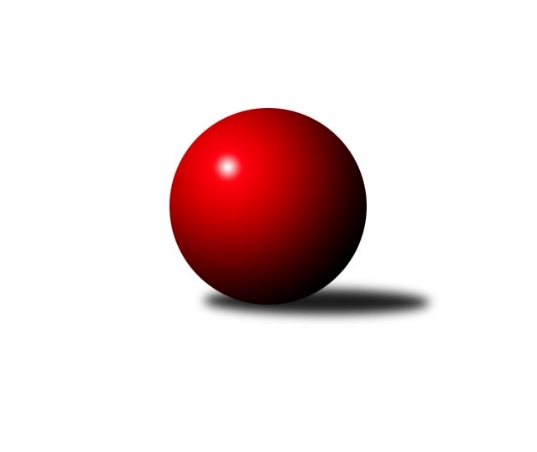 Č.2Ročník 2022/2023	24.9.2022Nejlepšího výkonu v tomto kole: 3440 dosáhlo družstvo: KK Slavoj Praha B3. KLM B 2022/2023Výsledky 2. kolaSouhrnný přehled výsledků:TJ Sokol Benešov 	- KK Konstruktiva Praha 	1:7	3221:3326	8.5:15.5	21.9.KK Jiří Poděbrady	- KK Kolín	2:6	3225:3316	7.0:17.0	24.9.SKK Hořice B	- KK Slavoj Praha B	2:6	3255:3440	8.0:16.0	24.9.SK Žižkov Praha	- KK Vysoké Mýto 	6:2	3358:3169	15.5:8.5	24.9.SKK Vrchlabí SPVR	- TJ Kuželky Česká Lípa 	2:6	3155:3176	11.5:12.5	24.9.TJ Tesla Pardubice 	- TJ Dynamo Liberec	4:4	3262:3243	10.0:14.0	24.9.Tabulka družstev:	1.	KK Konstruktiva Praha	2	2	0	0	14.0 : 2.0 	33.0 : 15.0 	 3318	4	2.	KK Slavoj Praha B	2	2	0	0	11.0 : 5.0 	28.0 : 20.0 	 3399	4	3.	TJ Dynamo Liberec	2	1	1	0	10.0 : 6.0 	27.0 : 21.0 	 3246	3	4.	SK Žižkov Praha	2	1	0	1	9.0 : 7.0 	27.5 : 20.5 	 3348	2	5.	KK Kolín	2	1	0	1	9.0 : 7.0 	27.5 : 20.5 	 3264	2	6.	TJ Kuželky Česká Lípa	2	1	0	1	8.0 : 8.0 	22.5 : 25.5 	 3220	2	7.	SKK Hořice B	2	1	0	1	8.0 : 8.0 	22.0 : 26.0 	 3276	2	8.	KK Vysoké Mýto	2	1	0	1	8.0 : 8.0 	22.0 : 26.0 	 3251	2	9.	SKK Vrchlabí SPVR	2	1	0	1	7.0 : 9.0 	25.0 : 23.0 	 3200	2	10.	TJ Tesla Pardubice	2	0	1	1	5.0 : 11.0 	16.5 : 31.5 	 3164	1	11.	KK Jiří Poděbrady	2	0	0	2	4.0 : 12.0 	18.0 : 30.0 	 3233	0	12.	TJ Sokol Benešov	2	0	0	2	3.0 : 13.0 	19.0 : 29.0 	 3258	0Podrobné výsledky kola:	 TJ Sokol Benešov 	3221	1:7	3326	KK Konstruktiva Praha 	Tomáš Svoboda	137 	 134 	 132 	144	547 	 2:2 	 546 	 143	132 	 145	126	Václav Posejpal	Miroslav Šostý	127 	 152 	 126 	128	533 	 1:3 	 591 	 152	143 	 146	150	Pavel Kohlíček	Ivan Januš	135 	 130 	 124 	132	521 	 1:3 	 542 	 138	147 	 141	116	Jan Barchánek	Jaroslav Franěk	137 	 132 	 145 	127	541 	 2:2 	 542 	 132	143 	 130	137	Tibor Machala	Lukáš Kočí	136 	 136 	 121 	129	522 	 1:3 	 540 	 112	139 	 140	149	Michal Ostatnický	Michal Vyskočil	144 	 133 	 138 	142	557 	 1.5:2.5 	 565 	 140	133 	 139	153	Zdeněk Zahrádkarozhodčí: Ladislav ŽebrakovskýNejlepší výkon utkání: 591 - Pavel Kohlíček	 KK Jiří Poděbrady	3225	2:6	3316	KK Kolín	Jaroslav Kazda	144 	 141 	 136 	119	540 	 0:4 	 560 	 148	147 	 138	127	Jiří Němec	Václav Kňap	134 	 120 	 144 	147	545 	 2:2 	 540 	 139	140 	 121	140	Vojtěch Zelenka	Petr Tomáš	133 	 151 	 142 	115	541 	 1:3 	 561 	 148	133 	 147	133	Jan Pelák	Ladislav Nožička	141 	 126 	 141 	137	545 	 2:2 	 547 	 137	117 	 145	148	Miroslav Šnejdar st.	Miloš Holý	121 	 128 	 109 	140	498 	 0:4 	 561 	 141	134 	 145	141	Lukáš Holosko	Lukáš Poláček	142 	 137 	 143 	134	556 	 2:2 	 547 	 130	142 	 124	151	Martin Švorbarozhodčí: Václav AndělNejlepšího výkonu v tomto utkání: 561 kuželek dosáhli: Jan Pelák, Lukáš Holosko	 SKK Hořice B	3255	2:6	3440	KK Slavoj Praha B	Martin Bartoníček	139 	 128 	 141 	134	542 	 2:2 	 576 	 138	157 	 129	152	Aleš Král	Ondřej Košťál	113 	 126 	 124 	125	488 	 0:4 	 566 	 132	147 	 151	136	Josef Dvořák	Jiří Baier	134 	 117 	 143 	152	546 	 0.5:3.5 	 608 	 145	160 	 143	160	Jindřich Valo	Petr Vokáč	126 	 128 	 139 	117	510 	 1:3 	 557 	 135	139 	 138	145	Karel Balliš	Radek Košťál	156 	 140 	 123 	173	592 	 2:2 	 575 	 158	154 	 112	151	Čeněk Zachař	Miroslav Nálevka	149 	 149 	 142 	137	577 	 2.5:1.5 	 558 	 135	133 	 142	148	David Kudějrozhodčí: Fikar BořekNejlepší výkon utkání: 608 - Jindřich Valo	 SK Žižkov Praha	3358	6:2	3169	KK Vysoké Mýto 	Martin Beran	136 	 148 	 137 	122	543 	 1.5:2.5 	 588 	 134	148 	 146	160	Tomáš Brzlínek	Jiří Zetek	142 	 122 	 134 	148	546 	 3:1 	 507 	 118	130 	 118	141	Václav Perchlík st.	Petr Veverka	157 	 154 	 141 	152	604 	 4:0 	 489 	 123	113 	 131	122	Tomáš Kyndl	Luboš Kocmich	146 	 131 	 142 	147	566 	 2:2 	 557 	 128	135 	 149	145	Daniel Stráník	Lukáš Vacek	156 	 142 	 147 	131	576 	 4:0 	 488 	 106	128 	 133	121	Václav Kašpar	Stanislav Schuh	135 	 136 	 126 	126	523 	 1:3 	 540 	 146	125 	 135	134	Jaroslav Stráníkrozhodčí: Kasal PavelNejlepší výkon utkání: 604 - Petr Veverka	 SKK Vrchlabí SPVR	3155	2:6	3176	TJ Kuželky Česká Lípa 	Adam Svatý	130 	 128 	 137 	141	536 	 2:2 	 573 	 147	164 	 128	134	Marek Kyzivát	Lukáš Trýzna	125 	 134 	 131 	150	540 	 1.5:2.5 	 526 	 125	136 	 141	124	Vladimír Ludvík	Štěpán Stránský *1	108 	 93 	 127 	140	468 	 2:2 	 501 	 129	130 	 123	119	Jiří Slabý	Martin Maršík	135 	 127 	 134 	126	522 	 1:3 	 546 	 142	142 	 132	130	Jiří Klíma st.	Vladimír Žiško	135 	 133 	 130 	149	547 	 2:2 	 515 	 138	136 	 126	115	Martin Najman	Michal Rolf	141 	 135 	 135 	131	542 	 3:1 	 515 	 142	120 	 125	128	Josef Rubanickýrozhodčí: Zdeněk Hoblstřídání: *1 od 55. hodu Roman SýsNejlepší výkon utkání: 573 - Marek Kyzivát	 TJ Tesla Pardubice 	3262	4:4	3243	TJ Dynamo Liberec	Tomáš Sukdolák	146 	 136 	 134 	114	530 	 1:3 	 535 	 139	138 	 136	122	František Obruča	Milan Vaněk	122 	 160 	 154 	132	568 	 2:2 	 530 	 136	125 	 131	138	Ladislav Wajsar st.	Martin Hubáček	145 	 123 	 122 	145	535 	 2:2 	 551 	 128	139 	 144	140	Roman Žežulka	Bedřich Šiška	130 	 118 	 139 	150	537 	 1:3 	 555 	 132	140 	 149	134	Libor Drábek	Michal Šic	131 	 134 	 142 	133	540 	 1:3 	 569 	 138	124 	 156	151	Josef Zejda ml.	Jiří Kmoníček	139 	 129 	 157 	127	552 	 3:1 	 503 	 125	138 	 127	113	Vojtěch Pecinarozhodčí: Petr ZemanNejlepší výkon utkání: 569 - Josef Zejda ml.Pořadí jednotlivců:	jméno hráče	družstvo	celkem	plné	dorážka	chyby	poměr kuž.	Maximum	1.	Petr Veverka 	SK Žižkov Praha	585.00	394.0	191.0	3.0	1/1	(604)	2.	Miroslav Nálevka 	SKK Hořice B	581.00	373.0	208.0	2.0	2/2	(585)	3.	Josef Dvořák 	KK Slavoj Praha B	578.50	384.5	194.0	1.5	2/2	(591)	4.	Tomáš Brzlínek 	KK Vysoké Mýto 	572.50	382.0	190.5	6.0	2/2	(588)	5.	Jiří Zetek 	SK Žižkov Praha	569.50	377.0	192.5	4.5	1/1	(593)	6.	Michal Vyskočil 	TJ Sokol Benešov 	568.00	366.0	202.0	4.0	2/2	(579)	7.	Lukáš Vacek 	SK Žižkov Praha	568.00	378.5	189.5	4.5	1/1	(576)	8.	Pavel Kohlíček 	KK Konstruktiva Praha 	567.50	384.5	183.0	7.0	2/2	(591)	9.	Martin Švorba 	KK Kolín	567.50	386.5	181.0	4.5	2/2	(588)	10.	Zdeněk Zahrádka 	KK Konstruktiva Praha 	564.50	349.0	215.5	2.5	2/2	(565)	11.	Josef Zejda  ml.	TJ Dynamo Liberec	564.50	389.5	175.0	5.5	2/2	(569)	12.	Radek Košťál 	SKK Hořice B	564.00	368.5	195.5	5.0	2/2	(592)	13.	Jan Pelák 	KK Kolín	563.00	367.0	196.0	3.0	2/2	(565)	14.	Aleš Král 	KK Slavoj Praha B	563.00	388.5	174.5	8.0	2/2	(576)	15.	David Kuděj 	KK Slavoj Praha B	561.50	372.0	189.5	3.5	2/2	(565)	16.	Daniel Stráník 	KK Vysoké Mýto 	561.50	373.5	188.0	6.0	2/2	(566)	17.	Adam Svatý 	SKK Vrchlabí SPVR	561.50	380.0	181.5	6.0	2/2	(587)	18.	Marek Kyzivát 	TJ Kuželky Česká Lípa 	560.00	375.5	184.5	8.0	2/2	(573)	19.	Roman Žežulka 	TJ Dynamo Liberec	558.00	383.0	175.0	2.0	2/2	(565)	20.	Martin Bartoníček 	SKK Hořice B	557.00	361.0	196.0	5.5	2/2	(572)	21.	Jaroslav Stráník 	KK Vysoké Mýto 	555.50	372.0	183.5	8.0	2/2	(571)	22.	Lukáš Trýzna 	SKK Vrchlabí SPVR	554.50	369.0	185.5	7.0	2/2	(569)	23.	Tibor Machala 	KK Konstruktiva Praha 	553.50	374.0	179.5	8.5	2/2	(565)	24.	Jiří Baier 	SKK Hořice B	553.00	370.5	182.5	6.5	2/2	(560)	25.	Tomáš Svoboda 	TJ Sokol Benešov 	552.50	370.0	182.5	5.5	2/2	(558)	26.	Lukáš Poláček 	KK Jiří Poděbrady	552.00	367.5	184.5	6.0	2/2	(556)	27.	Luboš Kocmich 	SK Žižkov Praha	551.00	377.5	173.5	6.5	1/1	(566)	28.	Václav Posejpal 	KK Konstruktiva Praha 	548.50	366.5	182.0	5.5	2/2	(551)	29.	Vladimír Ludvík 	TJ Kuželky Česká Lípa 	548.00	356.5	191.5	4.5	2/2	(570)	30.	Ladislav Wajsar  st.	TJ Dynamo Liberec	547.00	364.5	182.5	5.0	2/2	(564)	31.	Jiří Němec 	KK Kolín	546.00	383.5	162.5	8.5	2/2	(560)	32.	Václav Kňap 	KK Jiří Poděbrady	545.00	370.5	174.5	3.0	2/2	(545)	33.	Michal Rolf 	SKK Vrchlabí SPVR	542.00	364.0	178.0	3.5	2/2	(542)	34.	Michal Ostatnický 	KK Konstruktiva Praha 	542.00	366.0	176.0	5.0	2/2	(544)	35.	Čeněk Zachař 	KK Slavoj Praha B	542.00	367.0	175.0	11.0	2/2	(575)	36.	Jan Barchánek 	KK Konstruktiva Praha 	542.00	379.5	162.5	7.0	2/2	(542)	37.	Ivan Januš 	TJ Sokol Benešov 	541.50	366.0	175.5	5.0	2/2	(562)	38.	Tomáš Kyndl 	KK Vysoké Mýto 	539.00	360.5	178.5	2.5	2/2	(589)	39.	František Obruča 	TJ Dynamo Liberec	539.00	374.0	165.0	6.5	2/2	(543)	40.	Martin Beran 	SK Žižkov Praha	537.50	362.5	175.0	3.0	1/1	(543)	41.	Milan Vaněk 	TJ Tesla Pardubice 	537.50	368.0	169.5	5.5	2/2	(568)	42.	Karel Balliš 	KK Slavoj Praha B	537.00	357.5	179.5	4.0	2/2	(557)	43.	Stanislav Schuh 	SK Žižkov Praha	536.50	366.5	170.0	4.5	1/1	(550)	44.	Jaroslav Franěk 	TJ Sokol Benešov 	534.50	355.5	179.0	3.5	2/2	(541)	45.	Lukáš Kočí 	TJ Sokol Benešov 	532.00	360.0	172.0	6.0	2/2	(542)	46.	Martin Hubáček 	TJ Tesla Pardubice 	530.00	363.5	166.5	4.5	2/2	(535)	47.	Ondřej Košťál 	SKK Hořice B	529.50	360.0	169.5	5.5	2/2	(571)	48.	Miroslav Šostý 	TJ Sokol Benešov 	529.50	367.0	162.5	6.0	2/2	(533)	49.	Ladislav Nožička 	KK Jiří Poděbrady	529.00	358.0	171.0	4.5	2/2	(545)	50.	Miroslav Šnejdar  st.	KK Kolín	528.50	360.5	168.0	6.0	2/2	(547)	51.	Vojtěch Pecina 	TJ Dynamo Liberec	528.00	356.0	172.0	2.5	2/2	(553)	52.	Jiří Slabý 	TJ Kuželky Česká Lípa 	525.00	362.5	162.5	7.0	2/2	(549)	53.	Martin Najman 	TJ Kuželky Česká Lípa 	525.00	370.0	155.0	13.0	2/2	(535)	54.	Tomáš Sukdolák 	TJ Tesla Pardubice 	516.50	343.0	173.5	5.5	2/2	(530)	55.	Josef Rubanický 	TJ Kuželky Česká Lípa 	516.50	349.0	167.5	6.5	2/2	(518)	56.	Miloš Holý 	KK Jiří Poděbrady	515.00	344.0	171.0	3.5	2/2	(532)	57.	Michal Šic 	TJ Tesla Pardubice 	515.00	367.5	147.5	11.0	2/2	(540)	58.	Václav Kašpar 	KK Vysoké Mýto 	501.50	346.5	155.0	3.0	2/2	(515)		Evžen Valtr 	KK Slavoj Praha B	626.00	389.0	237.0	1.0	1/2	(626)		Jindřich Valo 	KK Slavoj Praha B	608.00	393.0	215.0	3.0	1/2	(608)		Jiří Tichý 	KK Jiří Poděbrady	568.00	357.0	211.0	5.0	1/2	(568)		Štěpán Stránský 	SKK Vrchlabí SPVR	564.00	389.0	175.0	7.0	1/2	(564)		Lukáš Holosko 	KK Kolín	561.00	378.0	183.0	0.0	1/2	(561)		Libor Drábek 	TJ Dynamo Liberec	555.00	377.0	178.0	9.0	1/2	(555)		Jiří Kmoníček 	TJ Tesla Pardubice 	552.00	378.0	174.0	3.0	1/2	(552)		Vladimír Žiško 	SKK Vrchlabí SPVR	547.00	391.0	156.0	4.0	1/2	(547)		Jiří Klíma  st.	TJ Kuželky Česká Lípa 	546.00	382.0	164.0	7.0	1/2	(546)		Michal Talacko 	TJ Tesla Pardubice 	544.00	348.0	196.0	3.0	1/2	(544)		Jaroslav Košek 	TJ Kuželky Česká Lípa 	544.00	373.0	171.0	11.0	1/2	(544)		Petr Tomáš 	KK Jiří Poděbrady	541.00	364.0	177.0	4.0	1/2	(541)		Jaroslav Kazda 	KK Jiří Poděbrady	540.00	347.0	193.0	4.0	1/2	(540)		Vojtěch Zelenka 	KK Kolín	540.00	366.0	174.0	5.0	1/2	(540)		Bedřich Šiška 	TJ Tesla Pardubice 	537.00	377.0	160.0	5.0	1/2	(537)		Leoš Bartheldi 	KK Vysoké Mýto 	534.00	367.0	167.0	7.0	1/2	(534)		Václav Anděl 	KK Jiří Poděbrady	534.00	396.0	138.0	12.0	1/2	(534)		Roman Weiss 	KK Kolín	530.00	338.0	192.0	4.0	1/2	(530)		Martin Maršík 	SKK Vrchlabí SPVR	522.00	368.0	154.0	11.0	1/2	(522)		Petr Vokáč 	SKK Hořice B	510.00	377.0	133.0	12.0	1/2	(510)		Václav Perchlík  st.	KK Vysoké Mýto 	507.00	349.0	158.0	6.0	1/2	(507)		Pavel Maršík 	SKK Vrchlabí SPVR	503.00	371.0	132.0	11.0	1/2	(503)		Pavel Holoubek 	KK Kolín	486.00	347.0	139.0	12.0	1/2	(486)		Rudolf Kedroň 	SKK Hořice B	472.00	353.0	119.0	15.0	1/2	(472)Sportovně technické informace:Starty náhradníků:registrační číslo	jméno a příjmení 	datum startu 	družstvo	číslo startu714	Václav Kašpar	24.09.2022	KK Vysoké Mýto 	2x10041	Michal Ostatnický	21.09.2022	KK Konstruktiva Praha 	2x
Hráči dopsaní na soupisku:registrační číslo	jméno a příjmení 	datum startu 	družstvo	16860	Petr Tomáš	24.09.2022	KK Jiří Poděbrady	20501	Jiří Kmoníček	24.09.2022	TJ Tesla Pardubice 	Program dalšího kola:3. kolo1.10.2022	so	10:00	KK Vysoké Mýto  - SKK Hořice B	1.10.2022	so	10:00	TJ Dynamo Liberec - KK Kolín	1.10.2022	so	14:30	TJ Tesla Pardubice  - TJ Sokol Benešov 	1.10.2022	so	15:30	TJ Kuželky Česká Lípa  - KK Jiří Poděbrady	1.10.2022	so	18:00	KK Slavoj Praha B - SKK Vrchlabí SPVR	Nejlepší šestka kola - absolutněNejlepší šestka kola - absolutněNejlepší šestka kola - absolutněNejlepší šestka kola - absolutněNejlepší šestka kola - dle průměru kuželenNejlepší šestka kola - dle průměru kuželenNejlepší šestka kola - dle průměru kuželenNejlepší šestka kola - dle průměru kuželenNejlepší šestka kola - dle průměru kuželenPočetJménoNázev týmuVýkonPočetJménoNázev týmuPrůměr (%)Výkon1xJindřich ValoSlavoj B6081xPavel KohlíčekKonstruktiva 111.585911xPetr VeverkaŽižkov6041xPetr VeverkaŽižkov110.066041xRadek KošťálHořice B5921xJindřich ValoSlavoj B109.516081xPavel KohlíčekKonstruktiva 5911xMarek KyzivátČ. Lípa107.795731xTomáš BrzlínekV. Mýto5881xTomáš BrzlínekV. Mýto107.155881xMiroslav NálevkaHořice B5771xZdeněk ZahrádkaKonstruktiva 106.68565